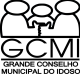 Ata nº 23 Reunião extraordinária da Comissão Eleitoral Aos vinte dias do mês de maio de dois mil e vinte e um os integrantes da Comissão eleitoral reuniram-se via Google meet às 14:10hs com a presença dos seguintes participantes. Conselheiras e integrantes da Comissão Eleitoral: María Aparecida Ribeiro Costa, Gasparina Parussi, Maria Rosária Paolone. Justificaram ausência: Tereza Marchesini, Prudenciana Apariz. Representantes do Governo: Renato Souza Cintra (CPPI), Dinéia Mendes de Araújo Cardoso (SEME) e Rita de Cássia Monteiro de Lima Siqueira (SMADS). Justificaram ausência: Severina Eudóxia (SMPED). Marly Augusta Feitosa (Presidente do GCMI) e Maria Luiza (SEME) estavam presentes como observadoras. A Coordenadora Cida Costa, informa aos presentes que o motivo da chamada extraordinária deve-se à necessidade de releitura e correção de texto realizada na reunião ordinária do dia 19/05/2021 e, postada no grupo, para averiguação. E que a republicação das alterações no Regimento Eleitoral tem que ser publicada até 22/05/2021. O grupo reavaliou os questionamentos e propostas mencionadas nas Assembleias Regionais e, decidiu suprimir do Regimento Eleitoral o inciso V do artigo 10º e, transformá-lo em parágrafo único com a seguinte redação ”A Comissão eleitoral organizará as assembleias por macrorregiões para que os candidatos se apresentem aos eleitores(as)”. Deu-se por encerrada a reunião a partir deste momento.